Wellesley CollegeSemestre primaverile 2014Italiano 274Women in LovePortraits of Female Desire in Italian Culture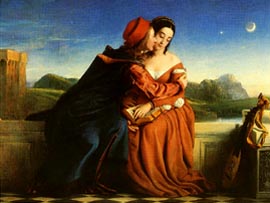 Sergio ParussaT & F 11:10am - 12:20pm in Founders Hall 305Office hours: T 9:30am - 10:30am & F 10:00am - 11:00am in FND 224 Bphone #: ext. 2789e-mail: sparussa@wellesley.eduThis course is dedicated to the representation of female desire in Italian culture. From Dante’s Francesca da Rimini to Goldoni’s Mirandolina, passing through renowned literary characters such as Goldoni’s Mirandolina, Manzoni’s Gertrude, and Verdi’s Violetta the course will explore different and contrasting voices of female desire: unrequited and fulfilled, passionate and spiritual, maternal and destructive, domestic and transgressive. In particular, the varied and beautiful voices of women in love will become privileged viewpoints to understand the changes that occur in Italian culture in the conception of desire and other intimate emotions, as well as in the notion of gender and sexuality. Students will read texts by men and women from a wide variety of literary genres and artistic forms including not only prose and poetry, but also theater, opera, and cinema. They will also read important theoretical essays on the conception of love in Western cultures by Roland Barthes and Denis de Rougemont.Testi:Gottfried Von Strassburg, Tristan (XIII secolo)Anonimo, Venexiana (XVI secolo)Carlo Goldoni, La locandiera (1750).Fleur Jaeggy, I beati anni del castigo (1989)Denis De Rougemont, Love in the Western World (1939, 1972).Roland Barthes, A Lover's Discourse: Fragments (1977) .Altri testi per il corso saranno distribuiti in classe durante il semestre, o saranno a disposizione al Knapp Media Center o al sito Sakai del corso.Requisiti per il corso:Frequenza e partecipazione alle lezioni.Scrittura di una breve relazione settimanale in italiano della lunghezza di un paragrafo in risposta alla lettura dei testi assegnati per quella settimana. La relazione dovrà essere affissa al sito Sakai del corso entro il mercoledì sera precedente la lezione del venerdì. La relazione potrà essere scritta in forma di domanda per favorire la discussione in classe. Le osservazioni contenute nelle relazioni saranno lo spunto per la discussione in classe. Le relazioni sono una parte integrante del corso e devono essere scritte con la massima accuratezza.Ogni venerdì, a partite dalla settima settimana di lezione, una studentessa farà una breve presentazione in classe dei testi assegnati per quella settimana. La presentazione servirà da spunto per la discussione. La lezione del martedì sarà invece dedicata alla presentazione delle letture in programma per la settimana.L'esame di metà semestre sarà una breve relazione scritta in Italiano in risposta ad alcune domande di carattere generale pertinenti all’argomento del corso.L'esame finale sarà un’interrogazione scritta in Italiano su temi pertinenti all'argomento trattato nel corso.CalendarioSettimane				Letture 1. Martedì 28 gennaio			Presentazione del corso     Venerdì 31 gennaio			Goffredo di Strasburgo, Tristano (XIII secolo) 2. Martedì 4 febbraio	Dante, Inferno V: Paolo e Francesca (XIV secolo).      Venerdì 7 febbraio			Dante, Inferno V: Paolo e Francesca (XIV secolo). 3. Martedì 11 febbraio 	Boccaccio, Decameron I, 5 La Marchesana di Monferrato; IV, 5 Lisabetta da Messina; V, 4 Ricciardo e Caterina (XIV secolo).     Venerdì 14 febbraio 4. Martedì 18 febbraio 	Ariosto, Da Orlando furioso, Angelica, Bradamante e Alcina (1516).     Venerdì 21 febbraio 5. Martedì 25 febbraio			Gaspara Stampa, Sonetti, II, IV, V, XLVII (1554).      Venerdì  28 febbraio 6. Martedì 4 marzo			Anonimo, La Venexiana (XVI secolo).      Venerdì 7 marzo			7. Martedì 11 marzo			Carlo Goldoni, La locandiera (1750).      Venerdì 14 marzo			Presentazione in classe 8. Martedì 18 marzo 			Esame di metà semestre in classe.Spring Break (20-30 marzo)  9. Martedì 1 aprile			Alessandro Manzoni, Gertrude (1840-42).      Venerdì 4 aprile			Presentazione in classe.10. Martedì 8 aprile	Giuseppe Verdi, Traviata (1853) & Giacomo Puccini, Turandot (1924).      Venerdì 11 aprile			2 Presentazioni in classe.10. Martedì 15 aprile			Fleur Jaeggy, I beati anni del castigo (1989)      Venerdì 18 aprile			Presentazione in classe.11. Venerdì 25 aprile	Patrizia Cavalli Le mie poesie non cambieranno il mondo.13. Martedì 29 aprile			Presentazione in classe.      Venerdì 2 maggio	Patrizia Valduga, Medicamenta.14. Martedì 6 maggio			Presentazione in classe.	      Venerdì 9 maggio			Esame finale in classe